Publicado en Ciudad de México el 09/05/2022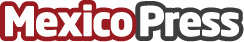  "Increíbles promociones de Xiaomi para el Día de las Madres"Descubre increíbles descuentos de hasta 42% en artículos como: Mi Smart Band 6, Xiaomi Watch S1 Active GL o Redmi Note 11Datos de contacto:Luis Medina • Account Executive • Zeno Group Mexico(55) 40309149Nota de prensa publicada en: https://www.mexicopress.com.mx/increibles-promociones-de-xiaomi-para-el-dia Categorías: Imágen y sonido Inteligencia Artificial y Robótica Moda Consumo Dispositivos móviles http://www.mexicopress.com.mx